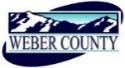 PUBLIC NOTICE is hereby given that the Board of Commissioners of Weber County, Utah will hold a regular commission meeting in the Commission Chambers of the Weber Center, 2380 Washington Boulevard, Ogden, Utah, commencing at 10:00 a.m. on Tuesday, the 26th day of September, 2017.   The agenda for the meeting consists of the following: A.	Welcome – Commissioner EbertB. 	Invocation – C.	Pledge of Allegiance – Brooke StewartD.	Thought of the Day – Commissioner E.	Consent Items 1.	Request for approval of warrants #1204-1215 and #421067-421353 in the amount of $1,787,121.81.	2.	Request for approval of purchase orders in the amount of $114,353.94.	3.	Request for approval of minutes for the meeting held on September 19, 2017.	4.	Request for approval of new business licenses.	5.	Request for approval of a Retirement Agreement by and between Weber County 	and 	Craig Tillet.				F.           Action Items 	1.	Request for approval of a contract by and between Weber County and West Haven City 		for Animal Control Services.		Presenter: Ashley Haslam 	2.	Request for approval of a contract by and between Weber County and Colleen 				Coebergh to take over the representation of Douglas Lovell in his capital appeal case.		Presenter: Bryan Baron	3.	Request for approval of a resolution of the County Commissioners of Weber County 			consenting to the use of the word "county" in the name of the Community 				Reinvestment Agency of Weber County.		Presenter: Courtlan Erickson	4.	Request for approval of a Local Transportation Funding Agreement to establish terms 			related to the West Haven City 3300 South Project.		Presenter: Brooke Stewart	5.	Request for approval of a resolution of the County Commissioners of Weber County 			expanding the mission of the Weber County Cultural Arts Council and renaming in as 			the Weber County Creative Alliance.		Presenter: Jennifer Graham	6.	Request for approval of a resolution of the County Commissioners of Weber County 			appointing members to the Weber County Creative Alliance.		Presenter: Jennifer Graham	7.	Request for approval of a contract by and between Weber County and the Ogden City 			Attorney's Office to provide JustWare to the Ogden City Attorney's Office through the 		Weber County's system.		Presenter: Chris Allred	8.	Request for approval of a contract by and between Weber County and Jagerswald 			Musikanten for entertainment at the 2018 HOF Germanfest.		Presenter: Cari Montgomery	9.	Request for approval of a contract by and between Weber County and Taylor Audio for 			audio services at the Weber County Coordinating Council Block Party.		Presenter: Michele Elliott				G.	Public comments (Please limit comments to 3 minutes)H.        AdjournCERTIFICATE OF POSTINGThe undersigned duly appointed Administrative Assistant in the County Commission Office does hereby certify that the about Notice and Agenda were posted as required by law this 25th day of September 2017.							___________________________							Shelly HalacyIn compliance with the Americans with Disabilities Act, persons needing auxiliary services for these meetings should call the Weber County Commission Office at 801-399-8406 at least 24 hours prior to the meeting. This meeting is streamed live. (To see attached documents online: http://www.webercountyutah.gov/Transparency/commission_meetings.php, click on highlighted words)                   